ТЕХНОЛОГИЯоценки качества выполнения теоретико-методических заданий5 – 6 классI. Задания с выбором одного или нескольких правильных ответов (№№ 1-17).Каждый верный ответ оценивается в 1 балл, неправильно выполненное задание - 0 баллов.II. Задания, в которых необходимо вписать ответ (№№ 18-19).Каждый верный ответ оценивается в 2 балла, неправильное - 0 баллов.III. В заданиях на соответствия между понятиями (№20) каждое верное утверждение оценивается в 1 балл, неправильное выполненные задания - 0 баллов. 	Рекомендуем в бланке ответов отмечать оценку каждого задания.Итоговая оценка представляется суммой баллов оценки выполненных заданий.Задания в закрытой форме - в сумме 17 баллов (17 вопросов).Задания в открытой форме - в сумме 4 балла (2 вопроса).Задания на установление соответствия между понятиями - в сумме 6 баллов (1 вопрос)Максимально возможная сумма - всего 27 баллов (за ответы на вопросы)Максимальный зачетный балл за теоретико-методическое задание – 20 баллов.Итоги испытания оцениваются по формуле: 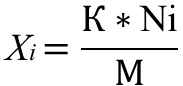 		, гдеXi - зачётный балл i-го участника;К - максимально возможный зачётный балл в конкретном задании (по регламенту);Ni - результат i-го участника в конкретном задании;М - максимально возможный или лучший результат в конкретном задании.Например, результат участника в теоретико-методическом задании составил 17 баллов (Ni = 17) из 27 максимально возможных (М = 27). Согласно настоящим критериям и методике оценивания максимально возможный зачётный балл по данному заданию составляет 20 баллов (К = 20). Подставляем в формулу значения Ni, К, и М и получаем зачётный балл:Xi = 20 * 17 / 27 = 12,59 баллов.КЛЮЧ5 - 6 классыЗадания в закрытой форме, т.е. с предложенными вариантами ответовII. Задания в открытой форме, т. е. без предложенных вариантов ответов.18. Аут19.Зарядка - это комплекс физических упражнений, выполняемых утром после сна с целью повышения общего тонуса организма, а разминка подготавливает человека к более интенсивным физическим нагрузкам перед тренировкой или соревнованиями.III. Задания в форме, предполагающей установление соответствия между понятиями№ вопроса1234567891011121314151617Ответввбгавававггввбвг№ вопросаВарианты ответовВарианты ответов201220а, в, дб, г, е 